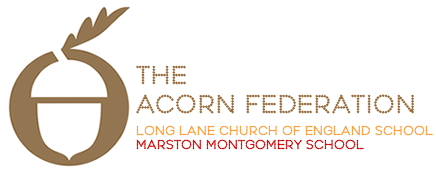 Meadow ClassTheme LeafletSpring Term 2022EnglishThe Railway Children – Narrative/Newspaper ReportsClockwork – Philip Pullman – Biography (Inventors)MathematicsYears 3 and 4: Multiplication and Division, Measurement, Fractions, Decimals.Years 5 and 6: Fractions, Decimals, Percentages, Measures, Algebra, Area, Ratio, Presenting Data.ScienceYears 3 and 4: States of MatterYears 5 and 6: Properties and Changes to MaterialsReligious EducationSpr 1: What Would Jesus Do?Spr 2: What Do Christians Believe Jesus did to Save Them?Art and DesignRose and Castle Canal Art (Stencil work)ComputingWeb Page Creation.Design and TechnologyMusical InstrumentsGeographyMap-workHistoryTransport – Canals and RailwaysLanguagesÀ Table – Food and EatingMusicFlute Playing and PerformingPersonal, Social and Health EducationSpr 1: Being Responsible Spr 2: Money MattersPhysical EducationSpr 1: Tag Rugby/Multi-Skills   Spr 2: Netball/Tennis